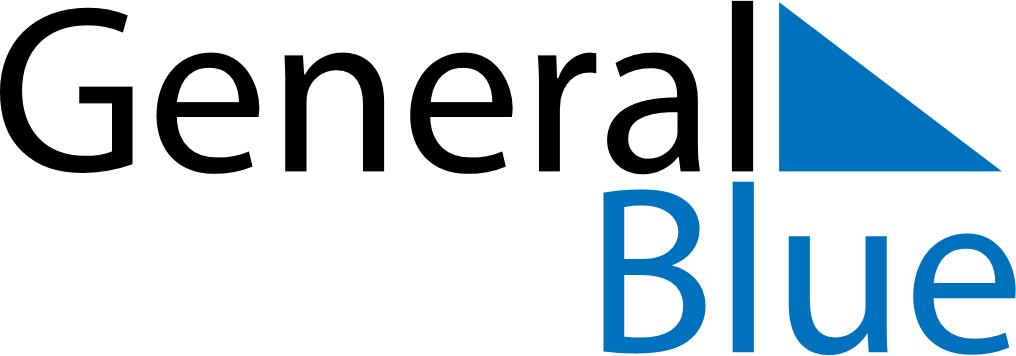 December 2025December 2025December 2025UruguayUruguaySUNMONTUEWEDTHUFRISAT123456789101112131415161718192021222324252627Christmas EveChristmas Day28293031New Year’s Eve